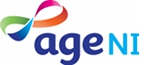 Role Description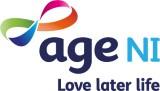 ROLE DESCRIPTION